Health Career Scholarship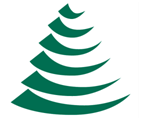 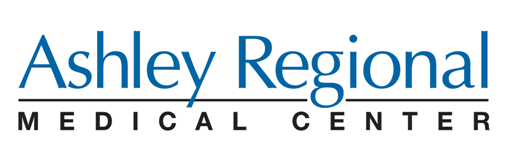 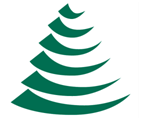 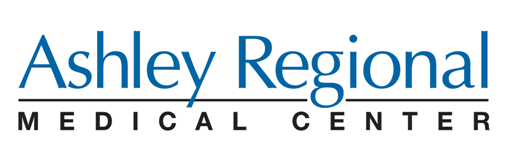 Application FormPersonal InformationPersonal InformationPersonal InformationPersonal InformationPersonal InformationStudent Name:Student Name:Student Name:Student Name:DOB:Address:Address:Address:Address:Address:City:City:State/Zip:State/Zip:State/Zip:Home Phone:Home Phone:Cell Phone:Cell Phone:Cell Phone:e-Mail:e-Mail:e-Mail:e-Mail:e-Mail:Educational InformationEducational InformationEducational InformationEducational InformationEducational InformationGrade:GPA:GPA:ACT:ACT:College/University Attending:College/University Attending:College/University Attending:College/University Attending:College/University Attending:Major:Major:Minor:Minor:Minor:List all health related courses taken in high school:List all health related courses taken in high school:List all health related courses taken in high school:List all health related courses taken in high school:List all health related courses taken in high school:List activities, service projects, and organizations you have been involved in:List activities, service projects, and organizations you have been involved in:List activities, service projects, and organizations you have been involved in:List activities, service projects, and organizations you have been involved in:List activities, service projects, and organizations you have been involved in:Career InformationCareer InformationCareer InformationCareer InformationCareer InformationCareer Goals /Plans for the Future:Career Goals /Plans for the Future:Career Goals /Plans for the Future:Career Goals /Plans for the Future:Career Goals /Plans for the Future:State why you feel you are deserving of this Health Career Scholarship:State why you feel you are deserving of this Health Career Scholarship:State why you feel you are deserving of this Health Career Scholarship:State why you feel you are deserving of this Health Career Scholarship:State why you feel you are deserving of this Health Career Scholarship: